المملكة العربية السعودية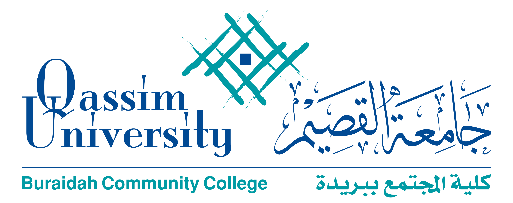 وزارة التعليمجامعة القصيمكلية المجتمع ببريدة( نموذج طلب إعادة قيد )أتقدم أنا الطالب في كلية المجتمع ببريدة بجامعة القصيم والموضح اسمي أدناه بطلب إعادة قيدي للفصل الدراسي ........................................ من العام الجامعي   .......... 14 / .......... 14 هـ . أسباب الانقطاع : ........................................................................................................................................................................................................................................................................ ...................................................................................................................................................................................................................................................................................................المبررات : ................................................................................................................................................................................................................................................................................. ...................................................................................................................................................................................................................................................................................................البيانات الشخصيةالبيانات الشخصيةالبيانات الأكاديميةالبيانات الأكاديميةأسباب طي القيدأسباب طي القيداسم الطالبالمعدل التراكميإيقاف أكاديمي (3) إنذاراتالرقم الجامعيعدد الإنذارات الأكاديميةفصل أكاديمي (4) إنذاراتالقسمعدد فصول الانقطاع الدراسيفصل أكاديمي (5) إنذاراتالبرنامجعدد الساعات المجتازة من الخطةضعف المدةرقم الجوالعدد الساعات المتبقية من الخطةالانسحاب من الجامعةتاريخ طي القيد               /               /               14 هـمتوسط معدل آخر فصلين دراسيينالانقطاع للمرة الأولىفصل طي القيدساعات النجاح / الساعات المحتسبةالانقطاع لأكثر من مرةاسم الطالب : توقيع الطالب : اسم الموظف :توقيع الموظف :قرار الكلية : رقم القرار :رقم الجلسة :تاريخ الجلسة :عميد كلية المجتمع ببريدة : د. علي إبراهيم اللاحمالتاريخ :                 /                /               14 هـالتوقيع : 